20/03LA TIERRAVer el siguiente video https.//youtube.be/yq-A8OTMhaM para conocer algunas ideas sobre la concepción de la Tierra.ImportanteLa Tierra a pesar de ser tan grande se ve muy pequeña en el cielo. La Tierra es un planeta en el Universo. Tiene una forma parecida a una pelota de fútbol, o sea que parece una esfera, esta forma se llama GEOIDE porque es achatada en los polosACTIVIDAD: ¿Quién tiene razón?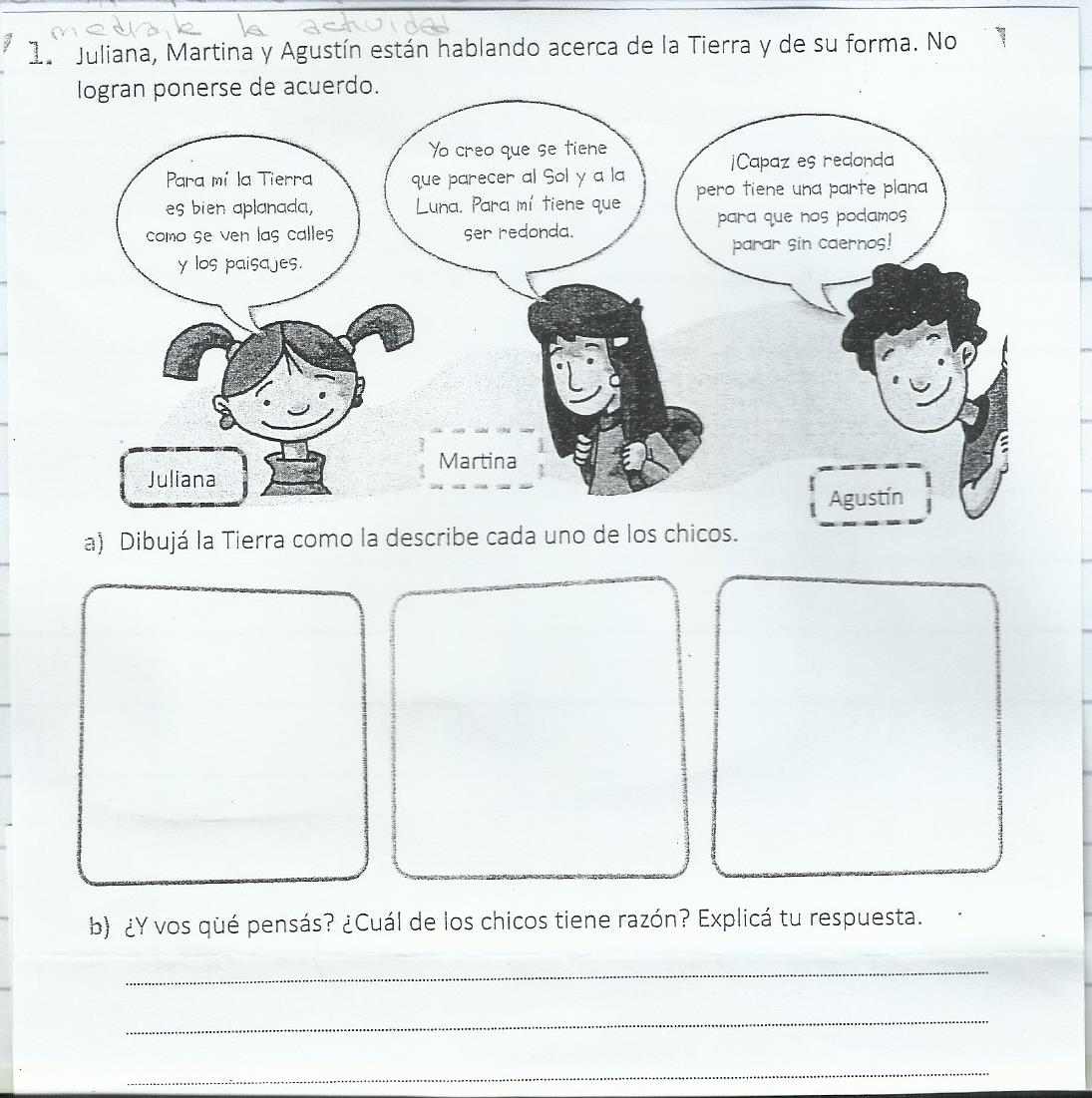 